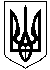 УКРАЇНАОЛЕКСАНДРІЙСЬКА РАЙОННА ДЕРЖАВНА АДМІНІСТРАЦІЯКІРОВОГРАДСЬКОЇ ОБЛАСТІВІДДІЛ ОСВІТИНАКАЗвід 07.10.2015 року								№ 291м. ОлександріяПро проведення краєзнавчогозасіданняВідповідно до плану роботи районного методичного кабінету відділку освіти районної державної адміністрації та з метою вивчення питання  організації географічного та літературного краєзнавства в школіНАКАЗУЮ:Провести 16.10.2015 року краєзнавче засідання  на базі Червонокам'янської ЗШ І-ІІІ ступенівКерівникам навчальних закладів: Войнівської ЗШ І-ІІІ ступенів (Покотило С.В.), Куколівського НВК (Панасенко Ю.М.), Попельнастівської ЗШ І-ІІІ ступенів (Наврось В.О.), Добронадіївської ЗШ І-ІІІ ст. (Єфімов О.В.), Улянівської ЗШ І-ІІІ ст. (Романець Л.М.)  забезпечити явку вчителів для участі у засіданні (список додається).Координатором краєзнавчого засідання призначити Ляшко Н.В., методиста районного методичного кабінету відділу освіти райдержадміністрації.Контроль  за виконанням даного наказу покласти на  завідувача методичним кабінетом Мартюшину Т.Г.Начальник відділу освіти                                                             О.КоріненкоДодаток до наказу відділу освіти Олександрійської районної державної адміністрації від 07.10.2015 р.№ 291Список вчителівзадіяних у краєзнавчому  засіданніБалацький Л.Ю., вчитель географії Войнівської ЗШ І-ІІІ ступенів.Флакей Н.М., вчитель історії Куколівського НВК.Шевцов А.О., вчитель географії Куколівського НВК.Єфімов О.В., вчитель історії Добронадіївської ЗШ І-ІІІ ст.Федоров В.М., вчитель географії Добронадіївської ЗШ І-ІІІ ст.Жванко В.І., вчитель зарубіжної літератури Попельнастівської ЗШ І-ІІІ ст.Войцеховська Л.П., вчитель історії Попельнастівської ЗШ І-ІІІ ст.Коломоєць С.Д., вчитель історії Улянівської ЗШ І-ІІІ ст.